Pupil Checklist for Dyslexia 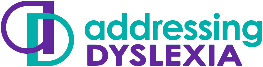 If you think you may have dyslexia this checklist will be of help to the staff who are supporting you. Please answer as many questions as you can but remember that there are no right or wrong answers – each person is an individual, with different strengths. Think carefully, but not too long about your answers – ask for help if you are not sure about how to answer any question. A Pupil Support Teacher/Learning Support Teacher will help you with this questionnaire and discuss your answers with you.You may have ticked a number of yes boxes – this does not necessarily mean that you are dyslexic. Many people experience some of these problems for a range of reasons for example; stress, lots of school absences, eyesight or hearing difficulties  or English is not their first language. Pupil Checklist for DyslexiaPupil Checklist for DyslexiaPupil Checklist for DyslexiaPupil Checklist for DyslexiaPupil Checklist for DyslexiaPupil Checklist for DyslexiaPupil Checklist for DyslexiaNameDate of BirthSchoolClassCopy and paste the tick into the answer boxes if you are using a devise to complete this.     Copy and paste the tick into the answer boxes if you are using a devise to complete this.     Copy and paste the tick into the answer boxes if you are using a devise to complete this.     Copy and paste the tick into the answer boxes if you are using a devise to complete this.     Copy and paste the tick into the answer boxes if you are using a devise to complete this.     Copy and paste the tick into the answer boxes if you are using a devise to complete this.     Copy and paste the tick into the answer boxes if you are using a devise to complete this.     Writing Writing Writing Writing Writing Writing Writing Do you:Do you:Do you:Do you:YesNo?find it hard to organise ideas on paper compared to explainingfind it hard to organise ideas on paper compared to explainingfind it hard to organise ideas on paper compared to explainingfind it hard to organise ideas on paper compared to explainingfind it hard to listen and take notes at the same time.find it hard to listen and take notes at the same time.find it hard to listen and take notes at the same time.find it hard to listen and take notes at the same time.have difficulty copying accurately at the same speed as othershave difficulty copying accurately at the same speed as othershave difficulty copying accurately at the same speed as othershave difficulty copying accurately at the same speed as othershave problems finding the exact word you want to usehave problems finding the exact word you want to usehave problems finding the exact word you want to usehave problems finding the exact word you want to usemiss out or add in letters of wordsmiss out or add in letters of wordsmiss out or add in letters of wordsmiss out or add in letters of wordsmiss out little wordsmiss out little wordsmiss out little wordsmiss out little wordsconfuse or reverse letters in a word e.g. b/d; b/p; f/t; n/vconfuse or reverse letters in a word e.g. b/d; b/p; f/t; n/vconfuse or reverse letters in a word e.g. b/d; b/p; f/t; n/vconfuse or reverse letters in a word e.g. b/d; b/p; f/t; n/vhave problems writing essays/reports in the right orderhave problems writing essays/reports in the right orderhave problems writing essays/reports in the right orderhave problems writing essays/reports in the right orderhave messy or illegible handwritinghave messy or illegible handwritinghave messy or illegible handwritinghave messy or illegible handwritinghave difficulties with spellinghave difficulties with spellinghave difficulties with spellinghave difficulties with spellingIs there anything else that bothers you about your writingIs there anything else that bothers you about your writingIs there anything else that bothers you about your writingIs there anything else that bothers you about your writingDo you:YesNo?read very slowlyfind reading difficult and tiringmisread or misinterpret texthave to read text over again to make sensehave difficulty finding information in a textlose your place when you are copying from the white/black boardlose the place when readingforget the beginning in longer questionsfind it hard to use a dictionary or indexfind black print on white paper difficult to see clearlyis there anything else that bothers you when reading?Numbers/MathsNumbers/MathsNumbers/MathsNumbers/MathsDo you:YesNo?mix up numbers or confuse maths symbolsconfuse dates and timeshave difficulty with directions (left/right)find it hard to remember tablesfind it hard to get information from graphs and chartshave problems holding numbers in your head when calculatingget muddled when doing a complicated maths problemhave problems reading and understanding maths wordsfind it hard to remember the order of steps to solve problemsis there anything else that makes maths hard for you?In general, do you…YesNo?avoid reading if you canavoid writing if you canfind it hard to finish work in time allowedforget or lose books and equipmentfind it hard to follow instructionslose answers because your work is messyfind it hard to remember names, and messagesoften put things in the wrong orderhave problems judging speed and distancehave poor balance, or clumsyfind you are easily distractedmiss deadlines, appointments etctend to bump into things/peoplefeel confused doing tasks that you find hard but feel other people find easiertry to hide your difficulties from otherslack self confidencefeel angry and frustrated at timesIs there anything the child/learner would like to add?Is there anything the child/learner would like to add?Is there anything the child/learner would like to add?Is there anything the child/learner would like to add?